关于开展“爱心守护童年，温情传递希望”希望小屋爱心援助主题团日活动的通知各分团委、团支部：值此六一国际儿童节到来之际，为扎实推进党史学习教育“我为群众办实事”相关要求，贯彻落实团省委关于推动“希望小屋”儿童关爱项目建设深入实施的相关要求，开展好“希望小屋”爱心召集令专项活动，切实为贫困弱势青少年做实事、办好事、解难事，让弱势青少年群体切实感受到团组织的关心与帮助，加强团员青年担当意识、奉献意识、感恩意识教育，推动广大青年树立正确思想认识和价值取向，经研究，决定在全校各级团组织中开展“爱心守护童年，温情传递希望”希望小屋爱心援助主题团日活动。现将有关事项通知如下：一、活动时间2021年5月31日-2021年6月2日二、活动主题爱心守护童年，温情传递希望三、活动范围通过主题团课等形式集体学习团省委“希望小屋”儿童关爱项目背景意义、相关内容、开展情况，讲好小屋故事。在充分尊重个人意愿的基础上，以团支部为单位，广泛发动团支部和团员青年，尤其是动员毕业生团员青年参与募集活动，倡导广大青年以实际行动回馈社会。四、捐助对象本次活动捐助的全部费用将用于“希望小屋”儿童关爱项目后续建设，针对山东省内原建档立卡贫困家庭中无独立居住和学习环境的8至14岁困境儿童，依托原有住房打造独立空间，购置专用的生活家具、学习用品，改善其生活与学习环境，并重点向残疾人家庭和事实孤儿延伸，努力帮助更多困境儿童共享社会发展成果、成长为祖国栋梁之才。五、参与方式通过山东省青基会、腾讯公益平台发起的“希望小屋5月公益慈善月”活动，扫描下方二维码捐助，自主缴纳，金额不限。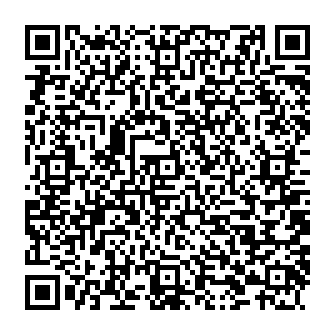 六、相关要求1.育人为本，力求实效。坚持立德树人根本任务，坚持精细化原则，充分发挥“希望小屋”项目思想引领作用，让“希望小屋”项目成为共青团推进社会主义核心价值观教育的重要抓手。2.坚持不强制、不摊派，做好分类引导。各学院团委依托各自资源优势，务实开展、广泛动员，通过广大青年喜闻乐见的形式，引导青年自觉主动地参与到希望小屋建设中来，严格杜绝强制参与。3.及时总结，做好宣传。通过“两微一端”等网络媒体渠道，对活动中形成的典型案例和榜样模范予以大力宣传，营造勇于担当、积极奉献的浓厚氛围，以宣传教育有效覆盖推动“希望小屋”项目真正成为师生培养爱心、奉献爱心的经常性存在。共青团青岛农业大学委员会2021年5月31日